Criminal Activity October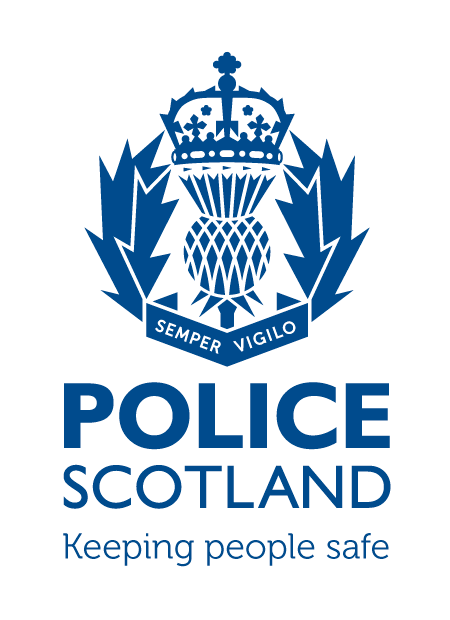 Beat Area BD01 & ME02 – Bonnyrigg, Lasswade, Poltonhall & DistrictDuring the month of October 2023 in the beat areas BD01 & ME02 – Bonnyrigg, Lasswade, Poltonhall & District – there were 276 Calls made to Police .Crime statistics can be requested through a freedom of information request.INCIDENTS OF NOTEBetween 1600 hours on Monday the 2nd of October and 0700 hours on Tuesday the 3rd, a premises at Sherwood industrial estate was broken into. Numerous tools, Batteries, Cables and diesel was taken with a total stolen value of £6000. Currently, no suspects have been identified. Scenes of Crime officers have taken forensic samples and we are still awaiting the results. Between 2000 hours on Tuesday the 3rd of October and 1100 hours on Wednesday the 4th of October, two garages were broken into in Polton Bank. Nothing was taken from any of the garages. Police enquires have not established any suspects. Around 2100 hours on Friday the 6th of October 2023, a group of youths have entered a common stair at South Chesters Gardens and have stolen an exit sign and punched a hole in a door. The youths have then ran off prior to Police arrival. No persons has been identified from this incident.On Friday the 13th of October at 1715 hours, Police received a call for intoxicated youths near to Littlewood Grove. Police attended the area and several youths made off. Officers managed to speak with a few who stayed behind. These youths were not drinking nor had any alcohol on them, but confirmed older members of the group did. No names were given to Police for those who were drinking. Police will continue to monitor the area on Friday and Saturdays when schools are out to prevent anti-social behaviour. On Saturday the 14th of October around 1420 hours, Two males entered CO-OP on Bonnyrigg High Street and stole £170 worth of Alcohol. Police attended the area and traced males matching the description. The males were searched and found in possession of the stolen property. The males were arrested and given bail conditions not to enter CO-OP and have been given a date to attend court. On the 18th of October, One of the males returned to CO-OP and attempted to steal alcohol a second time. He has been reported again for this offence as well as a breach of bail conditions. On Sunday the 15th of October, Police were within Almond Crescent when the observed a 29 year old female who is known to be wanted on warrant for non-appearance at court. As officers attempted to effect an arrest, the female resisted by biting an officer, causing his arm to bleed, as well as shouting homophobic abuse at another officer. The officer who was bitten required to go to A+E due to his injuries. The female was charged with Police Assault, Threatening and abusive behaviour and possession of a controlled substance. On Sunday the 15th of October at 2215 hours, Police were called to Sherwood Industrial Estate for an accidental chemical spillage. Police, along with multiple fire appliances and ambulances, attended the area and ensured that no further harm was caused to any persons. The incident was handed over to the Scottish ambulance service and the Scottish fire and rescue service at 0030 hours (16/10/23) and Police were not required to take any further action. There was no suspicious circumstances with this incident.Between Sunday the 15th of October to 1400 hours on Monday the 16th of October, a vehicle on Hillhead was vandalised by unknown persons scratching a face onto the bonnet. Police enquiries have not found any suspects. Around 1700 hours on Tuesday the 17th of October, A bush was found on fire on Burnbrae Road. A member of the public extinguished the fire. A Search of the area was conducted by Officers however no persons were found. A few hours later, Police found a Drunk Teenage girl on Burnbrae Road who had to be taken home to her parents due to her level of intoxication. It is not known if she had any involvement in the fire but stated she had been drinking with friends in the area. Between 2200 hours on Tuesday the 17th of October and 0900 hours on Wednesday the 18th, a black Audi A6 was stolen from the car park on South Chesters Lane. The caller still has the key and it is unknown how the vehicle was stolen. Enquiries are still ongoing. Around 1800 hours on Wednesday the 18th of October, Community Officers stopped two males for a stop and search due to a sell of cannabis. Both males had a quantity of cannabis with a total weight of 80 grams. Both males were given a Recorded Police Warning. Around 1800 hours on Thursday the 19th of October 2023 two males attended at an address on Myredale and attempted to steal and old car exhaust and a metal coil from a combi boiler. The two males were disturbed by a neighbour and thereafter made off in a vehicle. The Males were caught on CCTV. Enquiries are ongoing. On Saturday the 21st of October at 2115 hours, three youths, aged between 14 to 16, have kicked a front door at an address in Burnbrae Road. The door sustained damage and now does not close properly. Enquiries are ongoing. Around 0100 hours on Sunday the 22nd of October 2023, Police traced a vehicle with substantial front end damage on Polton Gardens. The Owner was spoken to and admitted to driving and being involved in a crash on the A7 near to Dobbie’s. The male was under the influence of alcohol and was required to conduct a breath test. The male was found to be almost 3 times over the prescribed limit. The male has been charged with Drink driving and has been reported to the procurator fiscal. Around 0200 hours on Sunday the 22nd of October, Police came across a large scale fight on Dundas Street. All persons dispersed on seeing Police. No injures parties were traced and Police have not had any further calls regarding the incident.  On Monday the 23rd of October, Police received a call from a person residing on Skeltiemuir Avenue informing us that there Ring Doorbell camera picked up two males in Balaclavas walking down their driveway towards there back garden. No damage or signs of forced entry to the callers property. Shortly after this, Police received a call from a person on Rowan Gardens stating his Motorbike cover had been unclipped of his motorbike, which is located in his rear garden. The bike is well secured and its likely the persons observed this and thereafter left. A Crime report has been submitted as well as Police intelligence. Around 0300 hours on Tuesday the 23rd of October, a male was awoken in his address at Pendreich Drive by the sound of Persons in his rear garden. The male went downstairs and observed figures at his rear door trying the door handle. The male approached the door from the inside and thereafter the persons made off. Police enquiries are ongoing. Around 2030 hours on Wednesday the 25th of October, two males have smashed the windows of a green Ford fiesta on Chesters Court and thereafter poured milk within the vehicle. On the 26th of October, a Grey Vauxhall Corsa also had its windows smashed on Chesters View.  Police enquires are ongoing. Around 1830 hours on Monday the 30th of October, a hedge at Lower Broomieknowe was set on fire. Scottish Fire & Rescue attended and extinguished the fire. The incident has been treated as wilful fire raising and enquiries are ongoing. If any person has any information about the incidents listed above, or indeed any other crime, please contact your Community Policing Officer                                           PC Euan Lennox  via 101 or email:BonnyriggCPT@scotland.police.ukAdditional InformationCrime prevention advice -Due to the numerous vehicle thefts in the Midlothian area, PC Lennox has the following advice for persons to consider to make it harder for criminals to steal your vehicle or break into your home. For vehicle Theft – Buy a signal blocking pouch, this can block the transmission of the signal from the car key. You can buy these online. Ensure that your keys are out of sight also!Using a steering lock can be an effective way of ensuring that your vehicle is not stolen, it can be a useful deterrent.If you have a garage, I would strongly recommend that you use it to secure vehicle. Park in the driveway if you have one.For home security – Keep your home locked at all timesMany thieves do not need to break in at all because a door or window has been left open or unlockedDon’t leave keys on the inside of door locks, under mats or anywhere else they can be easily foundIf you have a ‘thumb turn’ lock on the inside of a door, ensure that it cannot be accessed from outsideConsider installing a home alarm systemLook for the Secured By Design accreditation on the product and register - you can place an invisible imprint of your postcode and house number on your possessionsDon’t leave valuables where they can be seen through a window - for example, around the tree at Christmas timeDon’t post on social media that you are out the country for a period of time Doors should be fitted with a 5 lever mortice deadlock to BS 3621 standard or a Euro Profile Cylinder lock to TS007 3 star standardDoor frames should be strong enough to support the door, hinges and lock.If the door is not a ‘multi – point locking’ door, fit mortice bolts at the top and bottom of the door and hinge-bolts give additional resistanceExternal timber doors should be solid core and a minimum of 45 mm thick.UPVC doors should be to PAS024:2016 standard as belowNew / replacement doors should be manufactured and installed to meet standards PAS 024:2016 or equivalentGlazed panels within or adjacent to the door should have laminated glass in at least the inner pane to standards P1ALetterboxes should have an internal cover plate and not be at floor level. This means that mail drops down and can't be taken from outsideIf you are replacing your letter-plate, look to replace it with a letter-plate to TS008 standardFit a door viewer and a door chainDon’t leave keys in the door. They could be turned or stolen through the letter-plate if a standard letter plate is fittedThink about having your door reinforced with a security door barAsk the manufacturer/supplier before fitting any extra locks to double glazed windows or doorsWindows should have internal beading to avoid the glass being removed from the outside. Some systems which have external beading are secure because the glass is adhered to the frame or secured by special tamper-proof clips. This can be checked by consulting the manufacturerNew / replacement windows should be manufactured and installed to PAS024:2016 or equivalent. This indicates set specific standards of design and security for windows.More advise can be found on the Police Scotland website. Information regarding crime can be passed to Crimestoppers on 0800 555 111 or through an Online Form - both of these routes are completely anonymous and available 24 hours a day, 365 days a year.Police Scotland use social media to circulate the latest news, events and information to the public via Twitter (@LothBordPolice and @MidLothPolice) and Facebook (www.facebook.com/LothiansScottishBordersPoliceDivision and www.facebook.com/MidlothianPolice).